Алесь Мікалаевіч Карлюкевіч нарадзіўся 6 студзеня 1964 года ў вёсцы Зацітава Слабада Пухавіцкага раёна. А. М. Карлюкевіч скончыў аддзяленне журналістыкі Львоўскага вышэйшага ваенна-палітычнага вучылішча, у 1981–1995 служыў у войску.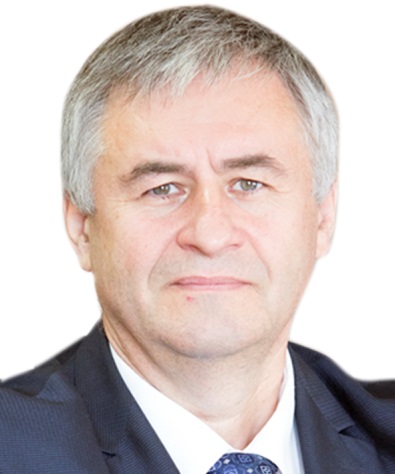 	У 1985-1987гг. Алесь Карлюкевіч некалькі разоў сустракаўся ў Ашхабадзе і інтэсіўна ліставаўся з нашым земляком пісьменнікам Мікалаем Калінковічам, а таксама пісаў аб ім у туркменскім і беларускім друку Алесь Карлюкевіч працаваў у газетах «Звязда» (1995–1998),  «Чырвоная змена» (1998–2002) – галоўны рэдактар, «Советская Белоруссия» (2002–2006). У 2006–2011 гадах - дырэктар рэдакцыйна-выдавецкай установы «Літаратура і мастацтва». Адначасова ў 2009–2011 гадах галоўны рэдактар газеты «Літаратура і мастацтва», што ўваходзіла ў склад РВУ.Аўтар шэрагу краязнаўчых кніг: «Вяртанне да… Беларусі» (1994), «За Цітаўкаю — Слабада» (1997), «Літаратурная карта Пухаўшчыны» (1998), «Далёкія і блізкія суродзічы» (1999), «Ігуменскі блакнот» (2000), «Рэкі і азёры ў паэзіі Рыгора Барадуліна» (2000), «І векавечны толькі край» (2000), «Ад зямлі, якая нарадзіла ці натхняе» (2001), «Былое маё ажывае» (2002), «Блонь» (2007, у сааўтарстве з Б. Зубкоўскім), «Зацітава Слабада» (2007), «Сцежкамі Ігуменшчыны» (2008), «Старонкі радзімазнаўства: Мясціны. Асобы: краязнаўчыя нарысы» (Мн.: Звязда, 2013), «Прыгоды Шубуршуна» (2013), «Новыя прыгоды Шубуршуна» (2014), «Братэрства» (2014) і інш.У лістападзе 2011 года прызначаны галоўным рэдактарам «Звязды». З лістапада 2012 года – дырэктар, галоўны рэдактар выдавецкага дома «Звязда». У снежні 2016 года стаў намеснікам міністра інфармацыі Беларусі. 28 верасня 2017 года быў прызначаны міністрам інфармацыі Рэспублікі Беларусь..Алесь Мікалаевіч Карлюкевіч і ЛунінецКалінковіч Мікалай Мікалаевіч / Алесь Карлюкевіч // Энцыклапедыя гісторыі Беларусі : у 6 т. Мінск, 1997. Т. 4. С. 30–31. Карлюкевiч, А. Спадчына краязнаўцы чакае свайго выдаўца / Алесь Карлюкевіч // Культура. 2000. 5–11 жніўня. С. 12.Карлюкевiч, А. Свята памяцi : [пра дзень памяцi М. Калiнковiча i А.Блока    ў Лунiнцы] / Алесь Карлюкевіч // ЛіМ. 2003. 12 верасня. С. 4.Карлюкевич, А. Александр Блок: “…Пинск, вроде града Китежа” : [о Н. Калинковиче, исследователе творчества А. Блока] / Александр Карлюкевич // Союз. Беларусь – Россия. 2005. 27 октября (№ 42). С. 3.Карлюкевіч, А. Дарога да святла : [пра пісьменніка М. Калінковіча] / Алесь Карлюкевіч // Беларуская думка. 2007. № 9. С. 106–109.Карлюкевіч, А. М. Дарога да святла / А. М. Карлюкевіч // Лунінецкая памяць : дадатак 4 : / укл. Т. Канапацкая. Мінск, 2010. С. 5–13.Карлюкевіч, А. Драма аднаго жыцця // Карлюкевіч, А. Далёкія і блізкія суродзічы : з дзённіка краязнаўцы / Алесь Карлюкевіч. Мінск : Літаратура і мастацтва, 2012. С. 154–165.Лунинец // Путешествие во времени / В. А. Лиходеев, А. Н. Карлюкевич. Минск: Издательский дом “Звязда”, 2013. С. 119-123.Карлюкевіч, А. Мікола Калінковіч // Карлюкевіч, А Літаратурнае пабрацімства. Беларусь – Туркеменістан : сустрэчы, знаёмствы, адкрыцці / Алесь Карлюкевіч. Мінск : Звязда, 2016. С.54-67.Жнівень 2018Аўтар шэрагу краязнаўчыкніг У тым ліку:«Вяртанне да… Беларусі» (1994),«За Цітаўкаю — Слабада» (1997),«Літаратурная карта Пухаўшчыны» (1998),«Далёкія і блізкія суродзічы» (1999),«Ігуменскі блакнот» (2000),«Рэкі і азёры ў паэзіі Рыгора Барадуліна» (2000),«І векавечны толькі край» (2000),«Ад зямлі, якая нарадзіла ці натхняе» (2001),«Былое маё ажывае» (2002),«Блонь» (2007, у сааўтарстве з Б. Зубкоўскім),«Зацітава Слабада» (2007),«Сцежкамі Ігуменшчыны» (2008),«Старонкі радзімазнаўства: Мясціны. Асобы: краязнаўчыя нарысы» (Мн.: Звязда, 2013),«Прыгоды Шубуршуна» (2013)«Новыя прыгоды Шубуршуна» (2014)«Братэрства» (2014)Член Саюза журналістаў БеларусіЧлен Саюза пісьменнікаў БеларусіЛаўрэат прэміі Прэзідэнта Рэспублікі Беларусь «За духоўнае адраджэнне».